                                                  2021         American Heritage Charter School                                                                                                            Lunch Prices       $ 3.00 Student         $ 4.00 Adult                                                  2021         American Heritage Charter School                                                                                                            Lunch Prices       $ 3.00 Student         $ 4.00 Adult                                                  2021         American Heritage Charter School                                                                                                            Lunch Prices       $ 3.00 Student         $ 4.00 Adult                                                  2021         American Heritage Charter School                                                                                                            Lunch Prices       $ 3.00 Student         $ 4.00 Adult                                                  2021         American Heritage Charter School                                                                                                            Lunch Prices       $ 3.00 Student         $ 4.00 Adult                                                  2021         American Heritage Charter School                                                                                                            Lunch Prices       $ 3.00 Student         $ 4.00 Adult                                                  2021         American Heritage Charter School                                                                                                            Lunch Prices       $ 3.00 Student         $ 4.00 Adult                                                  2021         American Heritage Charter School                                                                                                            Lunch Prices       $ 3.00 Student         $ 4.00 Adult                                                  2021         American Heritage Charter School                                                                                                            Lunch Prices       $ 3.00 Student         $ 4.00 AdultSundaySundaySundayMonday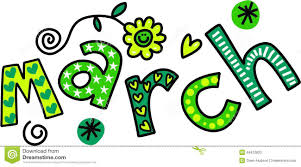 TuesdayWednesdayThursdayFridaySaturday123456Super Beef NachosCornSalad Fruit CocktailMilkPepperoni or Cheese PizzaBlue Jell-OSalad PearMilkChicken TendersMashed PotatoesRollSalad PineappleMilkWafflesSausageOrange JuiceHashbrownBrownieMilkVirtual Day 778910111213Virtual DayAll gradesPepperoni or Cheese PizzaVanilla PuddingSalad PineappleMilkTeriyaki Chicken orTangerine Chicken Rice Salad Mix FruitMilkHamburgerCheeseburgerGreen BeansChocolate Chip Cookie Salad PeachesMilkVirtual Day 1414151617181920Bean BurritoRefried BeansChips/SalsaCornSalad Mandarin OrangeMilkPepperoni or Cheese PizzaChocolate PuddingSalad ApricotsMilkMac & CheeseCinnamon RollSalad Fruit CocktailMilkChicken BurgerFriesSalad PearMilkVirtual Day 21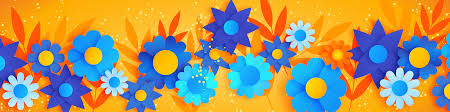 212223242526272828293031Chicken AlfredoBreadstickSalad ApplesauceMilkPepperoni or Cheese PizzaBrownieSalad PineappleMilkCorn DogBaked BeansSugar CookieSalad Mix FruitMilkPB&J sack lunch is available as a second option to what is on the menu!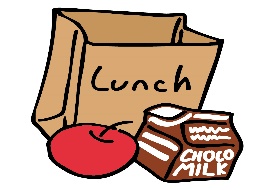 